МУНИЦИПАЛЬНОЕ БЮДЖЕТНОЕ ОБЩЕОБРАЗОВАТЕЛЬНОЕ УЧРЕЖДЕНИЕ		«СРЕДНЯЯ ОБЩЕОБРАЗОВАТЕЛЬНАЯ ШКОЛА № 3».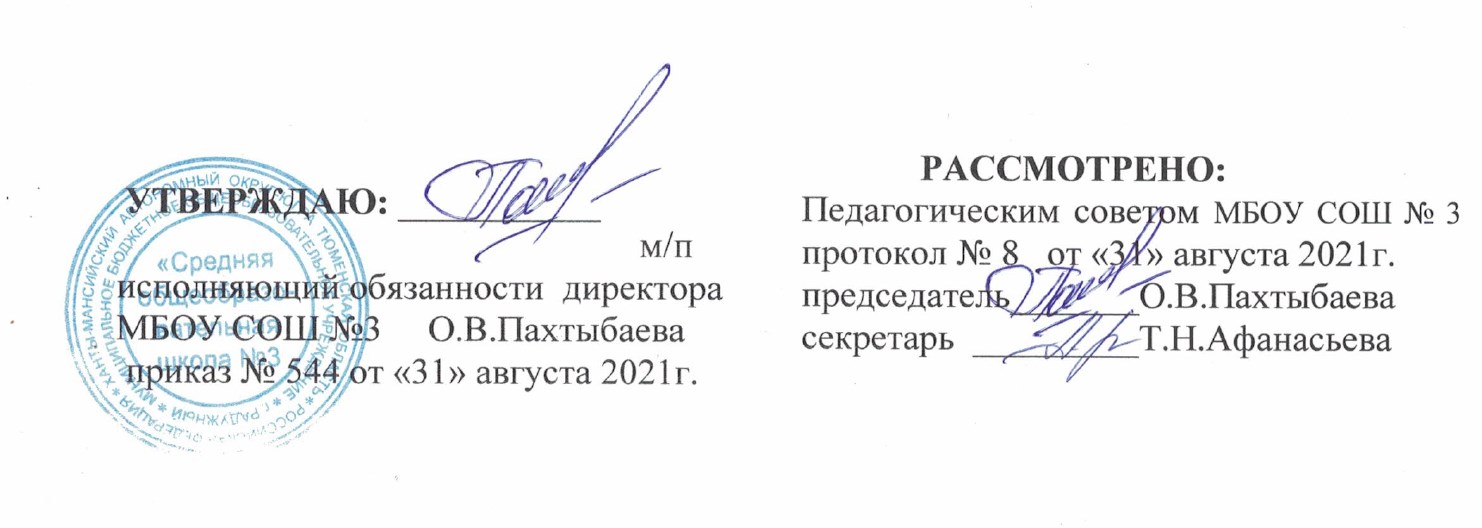 .Рабочая программаучебного предмета «Всеобщая история», учебного предмета «История России»8 классУчитель: Веселовская Дарья Вячеславовнаг. Радужный2021-2022 учебный годПояснительная запискаРабочая программа учебных предметов «Всеобщая история» и «История России» разработана на основе:Примерной образовательной программы основного общего образования по историиОсновной образовательной программы основного общего образования МБОУ СОШ №3;Требований федерального государственного образовательного стандарта основного общего образования.С учѐтом реализуемого учебно-методического комплекса по истории: Всеобщая история, История Нового времени. 1500-1700. Учебник для 7 класса ОУ/ А.Я. Юдовская, П. А. Баранов, Л. М. Ванюшкина – М: Просвещение, 2015 г, главы 3-4. История России. Учебник для 8 класса ОУ/ Н. М. Арсентьев, А. А. Данилов, И. В. Курукин, А. Я. Токарева – М. : Просвещение, 2018 г. и методических рекомендаций министерства Просвещения РФ. Рабочая программа является компонентом основной образовательной программы основного общего образования МБОУ СОШ №3, является средством фиксации содержания образования по предмету.Изучение предмета «История» как части предметной области «Общественно-научные предметы» на ступени основного общего образования предусматривает изучение в 5—9 классах истории России и Всеобщей истории с древности до наших дней. Во взаимосвязи с общим курсом отечественной истории рассматривается также региональная и локальная история.Основные содержательные линии предмета «История» в 5 классе реализуются в рамках «Всемирной истории».В соответствии с историко – культурным стандартом по истории России, Примерной основной образовательной программы основного общего образования и в связи с переходом на линейную систему преподавания истории Примерная основная образовательная программой основного общего образования рекомендует следующую синхронизацию курсов всеобщей истории и истории России.Предметы «История России» и «Всеобщая история» изучаются последовательно.Место учебного предмета. Предмет «История России» в 8 классе изучается в объеме не менее 42 ч. Предмет «Всеобщая история» в объеме не менее 26 часов. Рабочая  программа составлена из расчета 68 часов, 2 часа в неделю.Предметные результаты освоения курса истории на уровне основного общего образования предполагают, что у учащегося сформированы:целостные представления об историческом пути человечества, разных народов и государств как необходимой основы миропонимания и познания современного общества; о преемственности исторических эпох и непрерывности исторических процессов; о месте и роли России в мировой истории;базовые исторические знания об основных этапах и закономерностях развития человеческого общества с древности до наших дней;способность применять понятийный аппарат исторического знания и приемы исторического анализа для раскрытия сущности и значения событий и явлений прошлого и современности;способность применять исторические знания для осмысления общественных событий и явлений прошлого и современности;умение искать, анализировать, систематизировать и оценивать историческую информацию различных исторических и современных источников, раскрывая ее социальную принадлежность и познавательную ценность; способность определять и аргументировать свое отношение к ней;умение работать с письменными, изобразительными и вещественными историческими источниками, понимать и интерпретировать содержащуюся в них информацию;уважение к мировому и отечественному историческому наследию, культуре своего и других народов; готовность применять исторические знания для выявления и сохранения исторических и культурных памятников своей страны и мира.Планируемые результаты изучения предметной области «История»:Предметные результаты освоения курса истории на уровне основного общего образования предполагают, что у учащегося сформированы:целостные представления об историческом пути человечества, разных народов и государств как необходимой основы миропонимания и познания современного общества; о преемственности исторических эпох и непрерывности исторических процессов; о месте и роли России в мировой истории;базовые исторические знания об основных этапах и закономерностях развития человеческого общества с древности до наших дней;способность применять понятийный аппарат исторического знания и приемы исторического анализа для раскрытия сущности и значения событий и явлений прошлого и современности;способность применять исторические знания для осмысления общественных событий и явлений прошлого и современности;умение искать, анализировать, систематизировать и оценивать историческую информацию различных исторических и современных источников, раскрывая ее социальную принадлежность и познавательную ценность; способность определять и аргументировать свое отношение к ней;умение работать с письменными, изобразительными и вещественными историческими источниками, понимать и интерпретировать содержащуюся в них информацию;уважение к мировому и отечественному историческому наследию, культуре своего и других народов; готовность применять исторические знания для выявления и сохранения исторических и культурных памятников своей страны и мира.При изучении учебных предметов «История России» и «История Нового времени. 1800-1900.» в 8 классе:Выпускник научится:локализовать во времени хронологические рамки и рубежные события Нового времени как исторической эпохи, основные этапы отечественной и всеобщей истории Нового времени; соотносить хронологию истории России и всеобщей истории в Новое время;использовать историческую карту как источник информации о границах России и других государств в Новое время, об основных процессах социально-экономического развития, о местах важнейших событий, направлениях значительных передвижений – походов, завоеваний, колонизации и др.;анализировать информацию различных источников по отечественной и всеобщей истории Нового времени;составлять описание положения и образа жизни основных социальных групп в России и других странах в Новое время, памятников материальной и художественной культуры; рассказывать о значительных событиях и личностях отечественной и всеобщей истории Нового времени;систематизировать исторический материал, содержащийся в учебной и дополнительной литературе по отечественной и всеобщей истории Нового времени;раскрывать характерные, существенные черты: а) экономического и социального развития России и других стран в Новое время; б) эволюции политического строя (включая понятия «монархия», «самодержавие», «абсолютизм» и др.); в) развития общественного движения («консерватизм»,«либерализм», «социализм»); г) представлений о мире и общественных ценностях; д) художественной культуры Нового времени;объяснять причины и следствия ключевых событий и процессов отечественной и всеобщей истории Нового времени (социальных движений, реформ и революций, взаимодействий между народами и др.);сопоставлять развитие России и других стран в Новое время, сравнивать исторические ситуации и события;давать оценку событиям и личностям отечественной и всеобщей истории Нового времени.Выпускник получит возможность научиться:используя историческую карту, характеризовать социально-экономическое и политическое развитие России, других государств в Новое время;использовать элементы источниковедческого анализа при работе с историческими материалами (определение принадлежности и достоверности источника, позиций автора и др.);сравнивать развитие России и других стран в Новое время, объяснять, в чем заключались общие черты и особенности;применять знания по истории России и своего края в Новое время при составлении описаний исторических и культурных памятников своего города, края и т. д.Планируемые результаты являются общими для курсов отечественной и всеобщей истории. Это объясняется тем, что при разработке планируемых результатов за основу принята структура познавательной деятельности школьников. Кроме того, общий перечень способствует установлению содержательных связей курсов отечественной и всеобщей истории.Содержание учебного предмета «История России» 42 часаСодержание учебного предмета «История Нового времени» 26 часовУчебно-тематический план 8 классКалендарно-тематическое планирование предмета «История России» 8 класс. 42 часаКалендарно-тематическое планирование предмета «Всеобщая история» 8 класс. 26 часовНа основании приказа УО и МП от13.12.2012 № 628 «Об исполнении решения коллегии «Профессиональная ориентация как инструмент жизненногосамоопределения молодежи», в содержании курса «История» включена информация профориентационной направленности, которая просматривается в таблице «Пофориентационная составляющая преподавания истории в 8классе».Профессиональная составляющая преподавания истории в 8классеУчебно – методическое обеспечение.Учебники«История России. 8 класс». Н. М. Арсентьев, А. А. Данилов и др. под редакцией А. В. Торкунова. 2 ч. М.: «Просвещение», 2018Всеобщая история. История Нового времени, Учебник для 7 класса ОУ/ А.Я. Юдовская, П.А. Баранов, Л.М. Ванюшкина - М.:Просвещение, 2015, главы 3 и 4,Дополнительная литератураИсторико-культурный стандарт (http://минобрнауки.рф/документы/3483).Данилов А.А. Рабочая программа и тематическое планирование курса «История России». 6-9кл. (основная школа) /А. А. Данилов, О. Н. Журавлева, И. Е. Барыкина. - М.: Просвещение, 2016.Всеобщая история. Рабочие программы. Предметная линия учебников А. А. Вигасина — О. С. Сороко-Цю-пы. 5—9 классы : пособие для учителей общеобразоват. организаций / [А. А. Вигасин, Г. И. Годер, Н. И. Шев-ченко и др.]. — 2-е изд., дораб.— М. : Просвещение, 2014История России. Поурочные рекомендации. 8 класс: пособие для учителей общеобразоват. организаций\О. Н. Журавлева . – М.:Просвещение. 2016 г.Рабочая тетрадь по истории России. 8 класс: учебное пособие для общеобразовательных организаций./к учебнику под редакцией А. В. Торкунова / А. А. Данилов, Л. Г. Косулина, А. В. Лукутин, Л. А. Соколова. – М.: Просвещение. 2016 г.История России. Контрольные работы.8 класс: учебное пособие для общеобразоват. организаций/И. А. Артасов. – М. : Просвещение 2016 г.Тесты по истории России. в 2 частях. 8 класс: к учебнику под редакцией А. В. Торкунова/ С. Е. Воробъева/2-у изд. – М.: «Экзамен», 2017 г.История России. Сборник рассказов. 8 класс: к учебнику под редакцией А. В. Торкунова/ А. А. Данилов, Е. Г. Балашова, С.М. Шестакова/2- у изд. – М.: просвещение, 2017Универсальные учебные действия. Рабочая тетрадь по истории России: 8 класс: к учебнику под редакцией А. В. Торкунова/Е. А. Гевуокова//2-у изд. – М.: «Экзамен», 2017 г.Контурные карты по истории России:8 класс: к учебнику под редакцией А. В. Торкунова/– М.: «Экзамен», 2017 г.История России. Атлас. 8 класс: под редакцией д-ра ист. Наук, профессор А. А. Данилова/- М.: Просвещение, 2017 г.Всеобщая история. История Нового времени. 1500-1700. Проверочные и контрольные работы. 8 класс: учебное пособие для общеобразовательных организаций/П. А. Баранов/ - М.: Просвещение, 3-е изд., 2018 г.Всеобщая история. История Нового времени. 1500-1700. Рабочая тетрадь. В 2 частях. 8 класс: учебное пособие для общеобразовательных организаций/А. Я. Юдовская, Л. М. Ванюшин, П. А. Баранов / - М.: Просвещение, 5-е изд., 2017 г.Ресурсы Интернетhttp://fcior.edu.ru/ Федеральный центр информационно-образовательных ресурсов.http://school-collection.edu.ru/ Единая коллекция цифровых образовательных ресурсов.http://www.ug.ru/ - Официальный сайт "Учительской газеты". На сайте представлены новости образования, рассматриваются вопросы воспитания, социальной защиты, методики обученияhttp://pedsovet.org/ - Всероссийский интернет-педсоветhttp://www.1september.ru/ru/ - Газета "Первое Сентября" и ее приложения. Информация для педагоговhttp://www.it-n.ru/ - Сеть творческих учителейhttp://www.pish.ru/сайт журнала «Преподавание истории в школе» с архивомhttp://his.1september.ru Газета "История" и сайт для учителя "Я иду на урок истории"http://www.fipi.ru - ФИПИhttp://www.uchportal.ru/ - учительский портал – по предметам – уроки, презентации, внеклассная работа, тесты, планирования, компьютерные программhttp://rosolymp.ru/ - Всероссийская Олимпиада школьниковhttp://www.zavuch.info/ - Завуч-инфо (методическая библиотека, педагогическая ярмарка, сообщество педагогов, новости…)http://www.km-school.ru/r1/media/a1.asp - Энциклопедия Кирилла и Мефодияhttp://www.hrono.info/biograf/index.php - Хронос. Коллекция ресурсов по истории. Подробные биографии, документы, статьи, картыhttp://www.russianculture.ru/ - портал «Культура России»;http://www.historia.ru/ - «Мир истории». Электронный журналТехнические средстваНаглядные пособия.ТАБЛИЦЫ ПО ИСТОРИИ.Цивилизационные альтернативы в истории России.Цивилизационная альтернатива – I ступень.Цивилизационная альтернатива – I вторая ступень.Цивилизационная альтернатива –IIЦивилизационная альтернатива –IIIЦивилизационная альтернатива –IVРезультаты и последствия реформ Петра I.Социально-экономическая интеграция России и Европы.Противоречия процесса интеграции России и Европы.Социокультурная инверсия в России XIX веке.Альтернативы исторического развития государств XVII-XIX веков.А также настенные карты:КлассыВсеобщая историяИстория России5История Древнего мира (68 ч.)-6Всеобщая история VI-XV вв. Средние века до падения Византии, до Великих географических открытий (28 часов)История России VIII- XV вв. До создания единого Русского государства (РЦГ), до конца правления Ивана III (1505) (40 часов)7Всеобщая история XVI-XVII вв. От абсолютной монархии к парламентской монархии. От абсолютизма к парламентаризму (28 часов)История России XVI-XVII вв. Начиная с Василия III (1505), Ивана IV Грозного (1533) До начала правления Петра I (40 часов)8Всеобщая история XVIII в. • Эпоха Просвещения • Эпоха промышленного переворота • Первые буржуазные революции • Великая французская революция • (28 часов)История России XVIII в. От начала правления Петра I до конца правления Павла I (1801) (40 часов)9Всеобщая история XIX в. • Становление буржуазного общества • (28 часов)История России XIX в. От начала правления Александра I (1801) до начала Первой мировой войны (1914) г. (74 часа)10Всеобщая история XX в. • (40 часов)История России 1914 – до начала XXI в. (62 часа)Содержание раздела,количество часов на разделХарактеристика деятельности обучающегосяИСТОРИЯ РОССИИ. (42часа)ИСТОРИЯ РОССИИ. (42часа)Тема 1. Россия в эпоху преобразованийАктуализировать знания из курса всеобщей истории. Определять причинно-следственные связи.Петра I. (14 часов)Использовать	карту	как	источник	информации:	находить	на	карте	изучаемые	объекты,	даватьхарактеристику процессов экономики и культуры.Пояснять значение терминов и понятий, смысл исторического явления.Комментировать с помощью примеров точки зрения учѐных-историков.Систематизировать информацию в виде плана.Использовать иллюстрации учебника при доказательстве своих суждений.Кратко характеризовать исторический процессы: модернизации экономики, внутренней и внешней политики,социальной жизни;Объяснять понятия: реформы, гвардия, Лавра, империя, конфузия, рекрутские наборы, абсолютизм,аристократия, губерния, коллегия, модернизация, прокурор, ратуша, Сенат, Табель о рангах, фискал,крепостная мануфактура,   кумпанство,   меркантилизм,   отходники,   подушная   подать,   посессионныекрестьяне,гильдии, Магистрат, прибыльщик, ревизия, Синод, «работные люди»,ассамблеи, гравюра, канты,клавиакорды, классицизм,Использовать элементы причинно – следственного анализа для выявления связи между деятельностьюправителя и развития государства; давать оценку его чело3еческим качествам; выявлять мотивы поступков.Сравнивать исторические объекты, представляя результат в виде таблицы.Представлять информацию в различных знаковых системах: семах, таблицах, кластерах.Выражать ценностные суждения по изучаемой проблеме, аргументировать свою точку зрения с помощьюконкретных примеров.Раскрывать значение деятельности различных социальных институтов.Использовать приемы характеристики памятников культуры для доказательства выводов, суждений (тезис иего аргумент).Создавать иллюстративный текст или электронную презентацию на заданную тему.Выступать с подготовленными сообщениями, презентациями и т. д.Рецензировать полноту, правильность, логику, обоснованность проектов, использование дополнительныхисточников информации.Выполнять самостоятельную работу, опираясь на содержание изученной главы учебника.Обобщающее повторение. (1 час)Выполнять самостоятельную работу, опираясь на содержание изученной главы учебника.Тема 2. Россия при наследниках Петра: эпоха дворцовых переворотов (6 часов)Актуализировать знания из курса всеобщей истории. Определять причинно-следственные связи. Использовать	карту	как	источник	информации:	находить	на	карте	изучаемые	объекты,	давать характеристику процессов экономики и культуры.Пояснять значение терминов и понятий, смысл исторического явления. Комментировать с помощью примеров точки зрения учѐных-историков. Систематизировать информацию в виде плана.Использовать иллюстрации учебника при доказательстве своих суждений.Кратко характеризовать исторический процессы: формирования социальной структуры российского общества, причины дворцовых переворотов, усиление позиций дворянства, усиления крепостного права, усиления внешнеполитического влияния России.Объяснять понятия: бироновщина, Верховный тайный совет, кондиции, дворцовый переворот,Использовать элементы причинно – следственного анализа для выявления связи между деятельностью правителя и развития государства; давать оценку его человеческим качествам; выявлять мотивы поступков. Сравнивать исторические объекты, представляя результат в виде таблицы.Представлять информацию в различных знаковых системах: семах, таблицах, кластерах.Выражать ценностные суждения по изучаемой проблеме, аргументировать свою точку зрения с помощью конкретных примеров.Раскрывать значение деятельности различных социальных институтов.Использовать приемы характеристики памятников культуры для доказательства выводов, суждений (тезис и его аргумент).Создавать иллюстративный текст или электронную презентацию на заданную тему. Выступать с подготовленными сообщениями, презентациями и т. д.Рецензировать полноту, правильность, логику, обоснованность проектов, использование дополнительных источников информации.Выполнять самостоятельную работу, опираясь на содержание изученной главы учебника.Тема 3. Российская империя при Екатерине II (9 часов)Актуализировать знания из курса всеобщей истории. Определять причинно-следственные связи. Использовать	карту	как	источник	информации:	находить	на	карте	изучаемые	объекты,	давать характеристику процессов экономики и культуры.Пояснять значение терминов и понятий, смысл исторического явления. Комментировать с помощью примеров точки зрения учѐных-историков. Систематизировать информацию в виде плана.Использовать иллюстрации учебника при доказательстве своих суждений.Кратко характеризовать исторический процессы: рост влияния России на международной арене, росттерритории Российской империи, причины и характер социальной напряженности, становления и развития промышленности, формирования просвещенного абсолютизма.Объяснять понятия: просвещенный абсолютизм, Уложенная комиссия, ассигнации, месячина, секуляризация, феодально – крепостнические отношения, самоуправление, буферное государство, коалиция, нейтралитет. Использовать элементы причинно – следственного анализа для выявления связи между деятельностью правителя и развития государства; давать оценку его человеческим качествам; выявлять мотивы поступков. Сравнивать исторические объекты, представляя результат в виде таблицы.Представлять информацию в различных знаковых системах: семах, таблицах, кластерах.Выражать ценностные суждения по изучаемой проблеме, аргументировать свою точку зрения с помощью конкретных примеров.Раскрывать значение деятельности различных социальных институтов.Использовать приемы характеристики памятников культуры для доказательства выводов, суждений (тезис и его аргумент).Создавать иллюстративный текст или электронную презентацию на заданную тему. Выступать с подготовленными сообщениями, презентациями и т. д.Рецензировать полноту, правильность, логику, обоснованность проектов, использование дополнительных источников информации.Выполнять самостоятельную работу, опираясь на содержание изученной главы учебника.Тема 4. Россия при Павле I (3 часа)Актуализировать знания из курса всеобщей истории. Определять причинно-следственные связи. Использовать	карту	как	источник	информации:	находить	на	карте	изучаемые	объекты,	давать характеристику процессов экономики и культуры.Пояснять значение терминов и понятий, смысл исторического явления. Комментировать с помощью примеров точки зрения учѐных-историков. Систематизировать информацию в виде плана.Использовать иллюстрации учебника при доказательстве своих суждений.Кратко характеризовать исторический процессы: причины и последствия изменений системы престолонаследия, преобразований в армии, попытки решения крестьянского вопроса, усиления бюрократизма. Причины и последствия изменения внешней политики, основные военополитеческие события.Использовать элементы причинно – следственного анализа для выявления связи между деятельностью правителя и развития государства; давать оценку его человеческим качествам; выявлять мотивы поступков. Сравнивать исторические объекты, представляя результат в виде таблицы.Представлять информацию в различных знаковых системах: семах, таблицах, кластерах.Выражать ценностные суждения по изучаемой проблеме, аргументировать свою точку зрения с помощью конкретных примеров.Раскрывать значение деятельности различных социальных институтов.Использовать приемы характеристики памятников культуры для доказательства выводов, суждений (тезис и его аргумент).Создавать иллюстративный текст или электронную презентацию на заданную тему. Выступать с подготовленными сообщениями, презентациями и т. д.Рецензировать полноту, правильность, логику, обоснованность проектов, использование дополнительных источников информации.Выполнять самостоятельную работу, опираясь на содержание изученной главы учебника.Тема 5. Культурное пространство Российской империи в XVIII в. (9 часов)Актуализировать знания из курса всеобщей истории. Определять причинно-следственные связи. Использовать	карту	как	источник	информации:	находить	на	карте	изучаемые	объекты,	давать характеристику процессов экономики и культуры.Пояснять значение терминов и понятий, смысл исторического явления. Комментировать с помощью примеров точки зрения учѐных-историков. Систематизировать информацию в виде плана.Использовать иллюстрации учебника при доказательстве своих суждений.Кратко характеризовать исторический процессы: изменения в культурной жизни, основные тенденции развития культуры, науки в данный исторический период, основные достижения в области культуры.Использовать элементы причинно – следственного анализа для выявления связи между деятельностью правителя и развития государства; давать оценку его человеческим качествам; выявлять мотивы поступков. Сравнивать исторические объекты, представляя результат в виде таблицы.Представлять информацию в различных знаковых системах: семах, таблицах, кластерах.Выражать ценностные суждения по изучаемой проблеме, аргументировать свою точку зрения с помощью конкретных примеров.Раскрывать значение деятельности различных социальных институтов.Использовать приемы характеристики памятников культуры для доказательства выводов, суждений (тезис и его аргумент).Создавать иллюстративный текст или электронную презентацию на заданную тему. Выступать с подготовленными сообщениями, презентациями и т. д.Рецензировать полноту, правильность, логику, обоснованность проектов, использование дополнительных источников информации.Выполнять самостоятельную работу, опираясь на содержание изученной главы учебника.ВСЕОБЩАЯ ИСТОРИЯ. ИСТОРИЯ НОВОГО ВРЕМЕНИ. 1700-до конца XVIII века.26 часов.ВСЕОБЩАЯ ИСТОРИЯ. ИСТОРИЯ НОВОГО ВРЕМЕНИ. 1700-до конца XVIII века.26 часов.Тема 3. Эпоха Просвещения. Время преобразований (20 ч).Выделять: основные понятия урока и раскрывать их смысл; причины установления консульства во Франции. Доказывать: что образование стало осознавать некоторой частью общества как ценность; динамику духовного развития человека благодаря достижениям культуры Просвещения; что любая революция – это бедствия и потери для общества; необоснованность жестоких методов якобинцев;Раскрывать: смысл учений Дж. Локка, Ш. Монтескье, Вольтера, Ж-Ж Руссо; что представляло собой колониальное общество и его хозяйство; об основных идеях, которые объединили колонистов; о состоянии общества накануне революции.Соотносить: ценности, идеи Просвещения и их проявление в творчестве деятелей эпохи.Называть: причины и результаты колонизации.Объяснять: историческое значение образования США; как реализовывались интересы и потребности общества в ходе революции.Выполнять самостоятельную работу, опираясь на содержание изученной главы учебника.Тема 4. Традиционные общества Востока. Начало европейской колонизации (6 ч).Выделять: особенности традиционных обществ.Сравнивать: традиционное общество с европейским; развитие Китая, Индии и Японии в Новое время.Характеризовать: государства Востока и Европы; империю Великих Моголов.Анализировать: политику Акбара.Выполнять самостоятельную работу, опираясь на содержание изученной главы учебника.№ п/пРазделЧасыВ том числе на:В том числе на:В том числе на:В том числе на:№ п/пРазделЧасыУрокиКонтрольные работы, зачетыПрактико-ориентированная деятельностьПроекты, исследованияИстория России 47 часов.История России 47 часов.История России 47 часов.История России 47 часов.История России 47 часов.История России 47 часов.История России 47 часов.Россия в эпоху преобразований Петра I.1У истоков Российской модернизации.112Россия и Европа в конце XVII в.113Предпосылки петровских реформ.114Начало правления Петра I.115Великая Северная война 1700-1721 гг.116Реформы управления Петра I.117Экономическая политика Петра I.118Российское общество в Петровскую эпоху.119Церковная реформа. Положение традиционных конфессий.1110Социальные и национальные движения. Оппозиция реформам.1111Перемены в культуре России в годы Петровских реформ.11112Повседневная жизнь и быт при Петре I.1113Значение петровских преобразований в истории страны.1114Повторительно – обобщающий урок по теме 1.111В данном разделе/теме возможно использование электронные ЦОР:https://resh.edu.ru/subject/3/8/В данном разделе/теме возможно использование электронные ЦОР:https://resh.edu.ru/subject/3/8/В данном разделе/теме возможно использование электронные ЦОР:https://resh.edu.ru/subject/3/8/В данном разделе/теме возможно использование электронные ЦОР:https://resh.edu.ru/subject/3/8/В данном разделе/теме возможно использование электронные ЦОР:https://resh.edu.ru/subject/3/8/В данном разделе/теме возможно использование электронные ЦОР:https://resh.edu.ru/subject/3/8/В данном разделе/теме возможно использование электронные ЦОР:https://resh.edu.ru/subject/3/8/В данном разделе/теме возможно использование электронные ЦОР:https://resh.edu.ru/subject/3/8/В данном разделе/теме возможно использование электронные ЦОР:https://resh.edu.ru/subject/3/8/Россия при наследниках Петра: эпоха дворцовых переворотов.15Эпоха дворцовых переворотов. 1725-1762 гг.1116Эпоха дворцовых переворотов. 1725-1762 гг.1117Внутренняя политика и экономика России в 1725—1762 гг.1118Внешняя политика России в 1725—1762 гг.11119Национальная и религиозная политика11120Повторительно – обобщающий урок по теме 2.111В данном разделе/теме возможно использование электронные ЦОР:https://resh.edu.ru/subject/3/8/В данном разделе/теме возможно использование электронные ЦОР:https://resh.edu.ru/subject/3/8/В данном разделе/теме возможно использование электронные ЦОР:https://resh.edu.ru/subject/3/8/В данном разделе/теме возможно использование электронные ЦОР:https://resh.edu.ru/subject/3/8/В данном разделе/теме возможно использование электронные ЦОР:https://resh.edu.ru/subject/3/8/В данном разделе/теме возможно использование электронные ЦОР:https://resh.edu.ru/subject/3/8/В данном разделе/теме возможно использование электронные ЦОР:https://resh.edu.ru/subject/3/8/В данном разделе/теме возможно использование электронные ЦОР:https://resh.edu.ru/subject/3/8/В данном разделе/теме возможно использование электронные ЦОР:https://resh.edu.ru/subject/3/8/Российская империя при Екатерине II.21Россия в системе международных отношений.1122Внутренняя политика Екатерины II.1123Экономическое развитие России при Екатерине II.21124Социальная структура российского общества второй половиныXVIII в.1125Народные движения. Восстание Е.И. Пугачѐва.11126Народы России. Религиозная и национальная политикаЕкатерины II.11127Внешняя политика Екатерины II.11128Освоение Новороссии и Крыма.1129Повторительно – обобщающий урок по теме 3.111В данном разделе/теме возможно использование электронные ЦОР:https://resh.edu.ru/subject/3/8/В данном разделе/теме возможно использование электронные ЦОР:https://resh.edu.ru/subject/3/8/В данном разделе/теме возможно использование электронные ЦОР:https://resh.edu.ru/subject/3/8/В данном разделе/теме возможно использование электронные ЦОР:https://resh.edu.ru/subject/3/8/В данном разделе/теме возможно использование электронные ЦОР:https://resh.edu.ru/subject/3/8/В данном разделе/теме возможно использование электронные ЦОР:https://resh.edu.ru/subject/3/8/В данном разделе/теме возможно использование электронные ЦОР:https://resh.edu.ru/subject/3/8/В данном разделе/теме возможно использование электронные ЦОР:https://resh.edu.ru/subject/3/8/В данном разделе/теме возможно использование электронные ЦОР:https://resh.edu.ru/subject/3/8/Россия при Павле I.1130Внутренняя политика Павла I.11131Внешняя политика Павла I.11132Внешняя политика Павла I.111В данном разделе/теме возможно использование электронные ЦОР:https://resh.edu.ru/subject/3/8/В данном разделе/теме возможно использование электронные ЦОР:https://resh.edu.ru/subject/3/8/В данном разделе/теме возможно использование электронные ЦОР:https://resh.edu.ru/subject/3/8/В данном разделе/теме возможно использование электронные ЦОР:https://resh.edu.ru/subject/3/8/В данном разделе/теме возможно использование электронные ЦОР:https://resh.edu.ru/subject/3/8/В данном разделе/теме возможно использование электронные ЦОР:https://resh.edu.ru/subject/3/8/В данном разделе/теме возможно использование электронные ЦОР:https://resh.edu.ru/subject/3/8/В данном разделе/теме возможно использование электронные ЦОР:https://resh.edu.ru/subject/3/8/В данном разделе/теме возможно использование электронные ЦОР:https://resh.edu.ru/subject/3/8/Культурное пространство Российской империи в XVIII в.1133Общественная мысль, публицистика, литература.11134Образование в России в XVIII в.1135Российская наука и техника в XVIII в.1136Русская архитектура XVIII в.1137Живопись и скульптура.1138Музыкальное и театральное искусство.1139Народы России в XVIII в.11140Перемены в повседневной жизни российских сословий.1141Повторительно – обобщающий урок по теме 4.11142Повторительно – обобщающий урок по курсу.111В данном разделе/теме возможно использование электронные ЦОР:https://resh.edu.ru/subject/3/8/В данном разделе/теме возможно использование электронные ЦОР:https://resh.edu.ru/subject/3/8/В данном разделе/теме возможно использование электронные ЦОР:https://resh.edu.ru/subject/3/8/В данном разделе/теме возможно использование электронные ЦОР:https://resh.edu.ru/subject/3/8/В данном разделе/теме возможно использование электронные ЦОР:https://resh.edu.ru/subject/3/8/В данном разделе/теме возможно использование электронные ЦОР:https://resh.edu.ru/subject/3/8/В данном разделе/теме возможно использование электронные ЦОР:https://resh.edu.ru/subject/3/8/В данном разделе/теме возможно использование электронные ЦОР:https://resh.edu.ru/subject/3/8/В данном разделе/теме возможно использование электронные ЦОР:https://resh.edu.ru/subject/3/8/История Нового Времени. 1700-до конца XVIII В.История Нового Времени. 1700-до конца XVIII В.История Нового Времени. 1700-до конца XVIII В.История Нового Времени. 1700-до конца XVIII В.История Нового Времени. 1700-до конца XVIII В.История Нового Времени. 1700-до конца XVIII В.История Нового Времени. 1700-до конца XVIII В.История Нового Времени. 1700-до конца XVIII В.История Нового Времени. 1700-до конца XVIII В.История Нового Времени. 1700-до конца XVIII В.Эпоха Просвещения. Время преобразований.43Введение. Мир в конце XVII в11144Великие просветители Европы211145Мир художественной культуры Просвещения211146На пути к индустриальной эре1147Английские колонии в Северной Америке21148Война за независимость. Создание Соединенных ШтатовАмерики1149Война за независимость. Создание Соединенных ШтатовАмерики11150Франция в XVIII в. Причины и начало Французскойреволюции11151Французская революция. От монархии к республике11152Французская революция. От монархии к республике11153Французская революция. От якобинской диктатуры к 18брюмера Наполеона Бонапарта11154Французская революция. От якобинской диктатуры к 18брюмера Наполеона Бонапарта11155Европа в период Французской революции21156Повседневная жизнь европейцев в XVIII в.2157Повторительно-обобщающий "Страны Запада в XVIII веке"111В данном разделе/теме возможно использование электронные ЦОР:https://resh.edu.ru/subject/3/8/В данном разделе/теме возможно использование электронные ЦОР:https://resh.edu.ru/subject/3/8/В данном разделе/теме возможно использование электронные ЦОР:https://resh.edu.ru/subject/3/8/В данном разделе/теме возможно использование электронные ЦОР:https://resh.edu.ru/subject/3/8/В данном разделе/теме возможно использование электронные ЦОР:https://resh.edu.ru/subject/3/8/В данном разделе/теме возможно использование электронные ЦОР:https://resh.edu.ru/subject/3/8/В данном разделе/теме возможно использование электронные ЦОР:https://resh.edu.ru/subject/3/8/В данном разделе/теме возможно использование электронные ЦОР:https://resh.edu.ru/subject/3/8/В данном разделе/теме возможно использование электронные ЦОР:https://resh.edu.ru/subject/3/8/Традиционные общества Востока. Начало европейской колонизации.Традиционные общества Востока. Начало европейской колонизации.Традиционные общества Востока. Начало европейской колонизации.Традиционные общества Востока. Начало европейской колонизации.Традиционные общества Востока. Начало европейской колонизации.Традиционные общества Востока. Начало европейской колонизации.Традиционные общества Востока. Начало европейской колонизации.Традиционные общества Востока. Начало европейской колонизации.Традиционные общества Востока. Начало европейской колонизации.Традиционные общества Востока. Начало европейской колонизации.58Государства Востока: традиционное общество в эпоху раннегонового времени.1159Государства Востока: традиционное общество в эпоху раннегонового времени.1160Государства востока. Начало европейской колонизации.11161Государства востока. Начало европейской колонизации.11162Государства Востока. Начало европейской колонизации.11163Государства Востока: традиционное общество в эпоху раннегонового времени.111В данном разделе/теме возможно использование электронные ЦОР:https://resh.edu.ru/subject/3/8/В данном разделе/теме возможно использование электронные ЦОР:https://resh.edu.ru/subject/3/8/В данном разделе/теме возможно использование электронные ЦОР:https://resh.edu.ru/subject/3/8/В данном разделе/теме возможно использование электронные ЦОР:https://resh.edu.ru/subject/3/8/В данном разделе/теме возможно использование электронные ЦОР:https://resh.edu.ru/subject/3/8/В данном разделе/теме возможно использование электронные ЦОР:https://resh.edu.ru/subject/3/8/В данном разделе/теме возможно использование электронные ЦОР:https://resh.edu.ru/subject/3/8/В данном разделе/теме возможно использование электронные ЦОР:https://resh.edu.ru/subject/3/8/В данном разделе/теме возможно использование электронные ЦОР:https://resh.edu.ru/subject/3/8/64Повторительно – обобщающий урок по курсу.111В данном разделе/теме возможно использование электронные ЦОР:https://resh.edu.ru/subject/3/8/В данном разделе/теме возможно использование электронные ЦОР:https://resh.edu.ru/subject/3/8/В данном разделе/теме возможно использование электронные ЦОР:https://resh.edu.ru/subject/3/8/В данном разделе/теме возможно использование электронные ЦОР:https://resh.edu.ru/subject/3/8/В данном разделе/теме возможно использование электронные ЦОР:https://resh.edu.ru/subject/3/8/В данном разделе/теме возможно использование электронные ЦОР:https://resh.edu.ru/subject/3/8/В данном разделе/теме возможно использование электронные ЦОР:https://resh.edu.ru/subject/3/8/В данном разделе/теме возможно использование электронные ЦОР:https://resh.edu.ru/subject/3/8/В данном разделе/теме возможно использование электронные ЦОР:https://resh.edu.ru/subject/3/8/Итого.68262666202017История России 42 часа.История России 42 часа.История России 42 часа.История России 42 часа.История России 42 часа.ИСТОРИЯ РОССИИ. (42 часа)ИСТОРИЯ РОССИИ. (42 часа)ИСТОРИЯ РОССИИ. (42 часа)ИСТОРИЯ РОССИИ. (42 часа)ИСТОРИЯ РОССИИ. (42 часа)Тема 1. Россия в эпоху преобразований Петра I.Тема 1. Россия в эпоху преобразований Петра I.Тема 1. Россия в эпоху преобразований Петра I.Тема 1. Россия в эпоху преобразований Петра I.Тема 1. Россия в эпоху преобразований Петра I.№ п/пТемаДатаДата№ п/пТемапланфакт1У истоков Российской  модернизации.2Россия и Европа в конце XVII в.3Предпосылки петровских    реформ.4Начало правления Петра I.5Великая Северная война 1700-1721 гг.6Реформы управления            Петра I.7Экономическая политика Петра I.8Российское общество в               Петровскую эпоху.9Церковная реформа. Положение традиционных   конфессий.10Социальные и национальные движения. Оппозиция реформам.11Перемены в культуре России в годы Петровских реформ.12Повседневная жизнь и быт при Петре I.13Значение петровских преобразований в истории страны.14Повторительно – обобщающий урок по теме  1.Россия при наследниках Петра: эпоха дворцовых переворотов.Россия при наследниках Петра: эпоха дворцовых переворотов.Россия при наследниках Петра: эпоха дворцовых переворотов.Россия при наследниках Петра: эпоха дворцовых переворотов.15Эпоха дворцовых переворотов. 1725-1762 гг.16Внутренняя политика и экономика России в 1725—1762 гг.17Внешняя политика России в 1725—1762 гг.18Национальная и религиозная политика19Повторительно – обобщающий урок по теме  2.Российская империя при Екатерине II.Российская империя при Екатерине II.Российская империя при Екатерине II.Российская империя при Екатерине II.Российская империя при Екатерине II.20Россия в системе международных отношений.21Внутренняя политика                                Екатерины II.22Экономическое развитие России при Екатерине II.23Социальная структура российского общества второй половины XVIII в.24Народные движения. Восстание Е.И. Пугачѐва.25Народы России. Религиозная и национальная политика                                    Екатерины II.26Внешняя политика   Екатерины II.27Освоение Новороссии и  Крыма.28Повторительно – обобщающий урок по теме  3.Россия при Павле I.Россия при Павле I.Россия при Павле I.Россия при Павле I.29Внутренняя политика                             Павла I.30Внешняя политика Павла I.31Внешняя политика Павла I.Культурное пространство Российской империи в XVIII в.Культурное пространство Российской империи в XVIII в.Культурное пространство Российской империи в XVIII в.Культурное пространство Российской империи в XVIII в.32Общественная мысль, публицистика, литература.33Образование в России в XVIII в.34Российская наука и техника в XVIII в.35Русская архитектура XVIII в.36Живопись и скульптура.37Музыкальное и театральное искусство.38Народы России в XVIII в.39Перемены в повседневной жизни российских сословий.40Повторительно – обобщающий урок по теме  4.41Повторительно – обобщающий урок по  курсу.42Повторительно – обобщающий урок по  курсу.История Нового Времени. 1700-до конца XVIII века. (26 часов.)История Нового Времени. 1700-до конца XVIII века. (26 часов.)История Нового Времени. 1700-до конца XVIII века. (26 часов.)История Нового Времени. 1700-до конца XVIII века. (26 часов.)43Введение. Мир в конце                    XVII в44Великие просветители                                               Европы45Великие просветители                             Европы46Мир художественной культуры Просвещения47Мир художественной культуры Просвещения48На пути к индустриальной эре49Английские колонии в Северной Америке50Английские колонии в Северной Америке51Война за независимость. Создание Соединенных Штатов Америки52Война за независимость. Создание Соединенных Штатов Америки53Франция в XVIII в. Причины и начало Французской революции54Французская революция. От монархии к республике55Французская революция. От монархии к республике56Французская революция. От якобинской диктатуры к              18 брюмера Наполеона Бонапарта57Французская революция. От якобинской диктатуры к                         18 брюмера Наполеона Бонапарта58Европа в период   Французской революции59Европа в период                                   Французской революции60Повседневная жизнь европейцев в XVIII в.61Повседневная жизнь европейцев в XVIII в.62Повторительно- обобщающий "Страны                        Запада в XVIII веке"Традиционные общества Востока. Начало европейской колонизации. 6 часовТрадиционные общества Востока. Начало европейской колонизации. 6 часовТрадиционные общества Востока. Начало европейской колонизации. 6 часовТрадиционные общества Востока. Начало европейской колонизации. 6 часов63Государства Востока: традиционное общество в эпоху раннего нового времени.64Государства Востока: традиционное общество в эпоху раннего нового времени.65Государства востока. Начало европейской                                   колонизации.66Государства востока.  Начало европейской колонизации.67Государства Востока.  Начало европейской колонизации.68Повторительно – обобщающий урок по курсу.№ урокаТема урокаПрофессиональная составляющая. Формы работы.4Начало правления Петра Первого.Знакомство с профессиями: плотник, корабельщик. Беседа.5Великая Северная войнаЗнакомство с профессией: дипломат. Беседа.6Великая Северная войнаЗнакомство с профессией: военачальник. Беседа.30Внутренняя политика Павла Первого.Знакомство с профессией: государственный служащий. Беседа.40Российская наука и техника в XVIII в.Знакомство с профессией: ученный. Беседа.42Живопись и скульптура.Знакомство с профессией: архитектор, живописец. Беседа.51Повседневная жизнь европейцев в XVIII в.Знакомство с профессией: государственный служащий. Беседа61На пути к индустриальной эреЗнакомство с профессией: предприниматель, изобретатель. Беседа.№ п/пТехническое средствоМаркаГод1ТелевизорLG20082видеодвойкаSAMSUNG VHS/DVD-670020083ноутбук (компьютер)HP № 445926-251апрель 20074мультимедиапроекторEPSON EMP-X3.2009Развитие Российского государства в XV – XVI вв.Российское государство в XVI веке.Политическая система И. С. Пересветова.Особенности развития сословного строя в России и Европе в XV – XVIвв .Сословный строй в России в XV – XVI вв.Черты традиционализма и модернизации в культуре.Элементы традиционной русской культуры XVI в.Развитие России в XVII – XVIII.Мир в начале XVII в.Россия в начале XVII в.Смутное время 1.Смутное время 2.Законодательное оформление крепостного права.Соборное уложение царя Алексея Михайловича.Кризис традиционализма.1730 год: упущенный шанс.Важнейшие географические открытия и колониальные захваты в XV - середине XVII веков.Европа в XVI - первой половине XVII веков.Российское государство в XVII веке.Российская империя во 2-й половине XVIII века.Завоевания турок-османов в XIV - XVII вв.Важнейшие географические открытия и колониальные захваты. (XV - XVII вв.)Европа в XVI в.Национально-освободительное движение в Нидерландах в 1566-1609 ггРеформация и контрреформация в Западной Европе в XVI-XVII вв.Европа в первой половине XVII в.Английская буржуазная революция XVII в.Война за независимость английских колоний в Северной Америке и образование США. (1775-1783 гг.)Мир в XVII-XVIII в.Российское государство во второй половине XVI в.Смутное время в России в начале XVII в.Народные движения в России в XVII в.Экономическое развитие России в XVII в. (Европейская часть)Российская империя в 1725-1763 гг. (Европейская часть)Российская империя в первой половине XVIII вРоссийская империя во второй половине XVIII в.Российская империя в 1762-1800 гг. (Европейская часть)